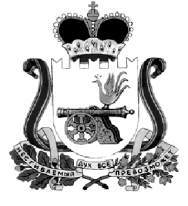 АДМИНИСТРАЦИЯ МУНИЦИПАЛЬНОГО ОБРАЗОВАНИЯ“КАРДЫМОВСКИЙ РАЙОН” СМОЛЕНСКОЙ ОБЛАСТИ П О С Т А Н О В Л Е Н И Еот  09.11.2016  № 00638Об утверждении Перечня имущества, находящегося в муниципальной собственности муниципального образования «Кардымовский район» Смоленской области, планируемого к передаче в концессию В соответствии с Федерального закона от 21.07.2007  № 115-ФЗ «О концессионных соглашениях», на основании постановления Администрации муниципального образования «Кардымовский район» Смоленской области от 18.10.2016 № 00595 «Об утверждении Порядка формирования Перечня имущества, находящегося в муниципальной собственности муниципального образования «Кардымовский район» Смоленской области, планируемого к передаче в концессию», Администрация муниципального образования «Кардымовский район» Смоленской областип о с т а н о в л я е т: 1. Утвердить Перечень имущества, находящегося в муниципальной собственности муниципального образования «Кардымовский район» Смоленской области, планируемого к передаче в концессию, согласно приложению к настоящему постановлению.2. Контроль исполнения настоящего постановления возложить на заместителя Главы муниципального образования «Кардымовский район» Смоленской области Д.Ю. Григорьева.3. Постановление  вступает в силу со дня его подписания.Приложениек постановлению Администрации муниципального образования                                                                                             «Кардымовский район»                                                                                             Смоленской области»                  от 09.11.2016 № 00638(в ред. от 23.01.2017 № 00021, в ред. от 18.12.2018 № 00948)        ПЕРЕЧЕНЬимущества, находящегося в муниципальной собственности муниципального образования «Кардымовский район » Смоленской области, планируемого к передаче в концессиюГлавы муниципального образования «Кардымовский район» Смоленской областиЕ.В. Беляев№п/пПолное наименование объекта (с указанием площади, кв. м)МесторасположениеобъектаЦель передачи объекта в концессию1.Спортивно-досуговый комплекс, общей площадью 630 кв.м.Смоленская область, Кардымовский район,пос. Кардымово,ул. Спортивная, д. 4.Реконструкция и эксплуатация2.Воздушная линия электропередачи, п. Кардымово, № 1013, протяженностью 1632 мСмоленская область, Кардымовский район,                   п. КардымовоРеконструкция и эксплуатация